МИНИСТЕРСТВО СЕЛЬСКОГО ХОЗЯЙСТВА И ПРОДОВОЛЬСТВИЯ 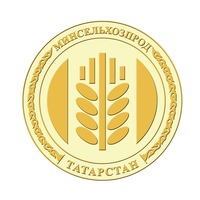 РЕСПУБЛИКИ ТАТАРСТАНПРЕСС-РЕЛИЗМинистерство начало прием заявок от начинающих фермеров на получение грантовМинистерство сельского хозяйства и продовольствия Республики Татарстан объявляет прием заявок на участие в конкурсном отборе крестьянских (фермерских) хозяйств – для участия в ведомственной Программе «Поддержка начинающих фермеров в Республике Татарстан на 2017 – 2020 годы». Прием заявок и документов осуществляется Министерством по адресу: 420014, Республика Татарстан, город Казань, улица Федосеевская, дом 36, 3 этаж, кабинет № 307.	Документы и заявки принимаются с 10 апреля  по 13 мая 2019 года по рабочим дням с 8.00 до 12.00 часов и  с 13.00 до 17.00 часов. Информация о порядке предоставления  гранта и формах документов размещена по ссылке.http://agro.tatarstan.ru/rus/konkurs-2019-3483837.htmПресс-служба Минсельхозпрода РТ